GERMAN LANGUAGE COURSES IN DUBLIN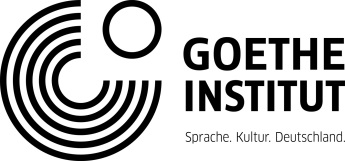 TERM 1 202231 January 2022 – 30 April 2022STANDARD COURSES, classroom based/face-to face (NEW FORMAT)12-week courses, once a week1 session of 4 teaching units* per week (48 teaching units* in total)January 2022 – April 2022STANDARD COURSES, classroom based/face-to face (OLD FORMAT)8-week courses, once a week1 session of 4 teaching units* per week (32 teaching units* in total)For current students only.SPECIALISED COURSES, classroom based/face-to face (NEW FORMAT)12-week courses, once a weekJanuary 2022 – April 2022MODERN GERMAN LITERATURE 1 session of 2 teaching units* per week (24 teaching units* in total)SPECIALISED COURSES, classroom based/face-to face (OLD FORMAT)16-week courses, once a weekJanuary 2022 – April 2022KEEP UP YOUR GERMAN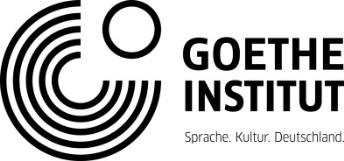 1 session of 3 teaching units* per week (48 teaching units* in total)COURSES FOR YOUNG LEARNERS, hybrid, online live session via Zoom + classroom based/face-to face (OLD FORMAT)16-week courses, twice a week2 sessions of 2 teaching units* per week; 2 teaching units online via Zoom and 2 teaching units in the classroom (64 teaching units* in total) February 2022 to June 2022 (neue Schüler)COURSES FOR YOUNG LEARNERS, hybrid, online live session via Zoom + classroom based/face-to face (NEW FORMAT)12-week courses, twice a week2 sessions of 2 teaching units* per week; 2 teaching units online via Zoom and 2 teaching units in the classroom (48 teaching units* in total) March 2022 to June 2022 (Bleiberklasse A1.1/1.2 Herbst 2020)COURSES FOR CHILDREN, classroom based/face-to face12-week courses, once a week1 session of 1 teaching unit of 60 minutes per week (12 teaching units* in total) January 2022 to April 20227-week courses, once a week1 session of 1 teaching unit of 60 minutes per week (7 teaching units* in total) April 2022 to June 2022ONLINE GROUP COURSES, 50/50, online (NEW FORMAT)12-week courses, live session once a week1 session of 2 teaching units* per week (24 teaching units* in total)2 units of independent self-study on the learning platform/week (24 units in total)January 2022 – April 2022Registration for all courses during office opening hours by phone or in personMonday to Thursday from 1.30 PM to 6.30 PM and Friday from 10.00 AM to 2.00 PMOnline Assessment Tests any time with oral assessments via Zoom from Monday, 24 January to Wednesday, 26 January 2022, 12.00 PM to 2.00 PM and 5.00 PM to 7.30 PM or by appointment. Book your online test here: https://www.goethe.de/ins/ie/en/spr/kur/ein.html The Goethe-Institut in Dublin will be closed for on-site classes on St. Patrick’s Day, 17.03.2022, Good Friday, 15.04.2022 and Easter Monday, 18.04.2022 and courses on those days will extended for one week at the end of the course.Goethe-Institut Irland, Language Department, 37 Merrion Square, Dublin 2
Phone: +353 1 680 1110E-mail: german-dublin@goethe.de
Join us on Facebook: Facebook.com/goetheinstitut.irlandFollow us on Twitter: @GI_Irland			goethe.de/irlandLevelWeekdaysDatesTimesCourse FeeA 1.1Monday31/01/22 – 25/04/226.15 pm – 9.30 pm€ 450 / € 390**A 1.1Wednesday02/02/22 – 20/04/226.15 pm – 9.30 pm€ 450 / € 390**A 1.1Saturday05/02/22 – 23/04/229.30 am – 1.00 pm€ 380 / € 350**A 1.2Monday31/01/22 – 25/04/226.15 pm – 9.30 pm€ 450 / € 390**A 2.1Thursday03/02/22 – 21/04/226.15 pm – 9.30 pm€ 450 / € 390**A 2.2Wednesday02/02/22 – 20/04/226.15 pm – 9.30 pm€ 450 / € 390**B 1.1Tuesday01/02/22 – 19/04/226.15 pm – 9.30 pm€ 450 / € 390**B 1.1Saturday05/02/22 – 23/04/229.30 am – 1.00 pm€ 380 / € 350**B 1.2Monday31/01/22 – 25/04/226.15 pm – 9.30 pm€ 450 / € 390**B 1.2Saturday05/02/22 – 23/04/229.30 am – 1.00 pm€ 380 / € 350**B 2.1Thursday03/02/22 – 21/04/226.15 pm – 9.30 pm€ 450 / € 390**B 2.2Monday31/01/22 – 25/04/226.15 pm – 9.30 pm€ 450 / € 390**B 2.3Thursday03/02/22 – 21/04/226.15 pm – 9.30 pm€ 450 / € 390**B 2.3 RefrWednesday02/02/22 – 20/04/2210.00 am – 1.30 pm€ 380 / € 350**C 1.1Wednesday02/02/22 – 20/04/226.15 pm – 9.30 pm€ 450 / € 390**C 1.2Tuesday01/02/22 – 19/04/2210.00 am – 1.30 pm€ 380 / € 350**C 1.2Tuesday01/02/22 – 19/04/226.15 pm – 9.30 pm€ 450 / € 390**C 2+Tuesday01/02/22 – 19/04/226.15 pm – 9.30 pm€ 450 / € 390**LevelWeekdaysDatesTimesCourse FeeA 1.2Wednesday02/02/22 – 20/04/226.15 pm – 9.30 pm€ 290 / € 260**LevelWeekdaysDatesTimesCourse feeC 2Thursday03/02/22 – 28/04/226.15 pm – 8.00 pm€ 275 / € 255**LevelWeekdaysDatesTimesCourse feeC 1 Tuesday01/02/22 – 17/05/2210.30 am – 1.15 pm€ 465 / € 420**LevelWeekdaysDatesTimesCourse FeeA 1.1/1.2Saturday (classroom) + Wednesday (online)05/02/22 – 15/06/22Wed 4.30 pm - 6.00 pm + Sat 1.30 pm – 3.00 pm€ 515LevelWeekdaysDatesTimesCourse FeeA 1.3/1.4Saturday (classroom) + Wednesday (online)05/03/22 – 08/06/22Wed 4.30 pm - 6.00 pm + Sat 1.30 pm – 3.00 pm€ 390LevelWeekdaysDatesTimesCourse FeeBeginners and Advanced(age 3-5)Saturday15/01/22 – 09/04/22vary between 10.00 am and 1.00 pmCourse booking subject to placement through teachers.€130concession for two or more children/familyBeginners and Advanced(age 6-7)Saturday15/01/22 – 09/04/22vary between 10.00 am and 1.00 pmCourse booking subject to placement through teachers.€130concession for two or more children/familyBeginners and Advanced(age 8-9)Saturday15/01/22 – 09/04/22vary between 10.00 am and 1.00 pmCourse booking subject to placement through teachers.€130concession for two or more children/familyBeginners and Advanced(age 10-12)Saturday15/01/22 – 09/04/22vary between 10.00 am and 1.00 pmCourse booking subject to placement through teachers.€130concession for two or more children/familyLevelWeekdaysDatesTimesCourse FeeBeginners and Advanced(age 3-5)Saturday30/04/22 – 11/06/22vary between 10.00 am and 1.00 pmCourse booking subject to placement through teachers.€75concession for two or more children/familyBeginners and Advanced(age 6-7)Saturday30/04/22 – 11/06/22vary between 10.00 am and 1.00 pmCourse booking subject to placement through teachers.€75concession for two or more children/familyBeginners and Advanced(age 8-9)Saturday30/04/22 – 11/06/22vary between 10.00 am and 1.00 pmCourse booking subject to placement through teachers.€75concession for two or more children/familyBeginners and Advanced(age 10-12)Saturday30/04/22 – 11/06/22vary between 10.00 am and 1.00 pmCourse booking subject to placement through teachers.€75concession for two or more children/familyLevelWeekdaysDatesTimesCourse feeA 1.1Monday31/01/22 – 25/04/2210.00 am – 11.30 am€ 450A 1.1Monday31/01/22 – 25/04/224.00 pm – 5.30 pm€ 450A 1.1Tuesday01/02/22 – 19/04/226.00 pm – 7.30 pm€ 450A 1.1Friday04/02/22 – 29/04/224.00 pm – 5.30 pm€ 450A 1.1Saturday05/02/22 – 16/04/2210.00 am – 11.30 am€ 450LevelWeekdaysDatesTimesCourse feeA 1.2Monday31/01/22 – 25/04/226.00 pm – 7.30 pm€ 450A 1.2Tuesday01/02/22 – 19/04/226.00 pm – 7.30 pm€ 450A 1.2Wednesday02/02/22 – 20/04/2210.00 am – 11.30 am€ 450A 1.2Wednesday02/02/22 – 20/04/224.00 pm – 5.30 pm€ 450A 1.2Thursday03/02/22 – 21/04/226.00 pm – 7.30 pm€ 450A 1.2Saturday05/02/22 – 16/04/2210.00 am – 11.30 am€ 450LevelWeekdaysDatesTimesCourse feeA 2.1Tuesday01/02/22 – 19/04/2210.00 am – 11.30 am€ 450A 2.1Tuesday01/02/22 – 19/04/224.00 pm – 5.30 pm€ 450A 2.1Tuesday01/02/22 – 19/04/226.00 pm – 7.30 pm€ 450A 2.1Wednesday02/02/22 – 20/04/226.00 pm – 7.30 pm€ 450A 2.1Thursday03/02/22 – 21/04/226.00 pm – 7.30 pm€ 450A 2.1Saturday05/02/22 – 16/04/2210.00 am – 11.30 am€ 450LevelWeekdaysDatesTimesCourse feeA 2.2Monday31/01/22 – 25/04/226.00 pm – 7.30 pm€ 450A 2.2Thursday03/02/22 – 21/04/2210.00 am – 11.30 am€ 450A 2.2Thursday03/02/22 – 21/04/226.00 pm – 7.30 pm€ 450A 2.2Saturday05/02/22 – 16/04/2210.00 am – 11.30 am€ 450LevelWeekdaysDatesTimesCourse feeB 1.1Monday31/01/22 – 25/04/2210.00 am – 11.30 am€ 450B 1.1Monday31/01/22 – 25/04/226.00 pm – 7.30 pm€ 450B 1.1Wednesday02/02/22 – 20/04/226.00 pm – 7.30 pm€ 450B 1.1Saturday05/02/22 – 16/04/2210.00 am – 11.30 am€ 450LevelWeekdaysDatesTimesCourse feeB 1.2Monday31/01/22 – 25/04/226.00 pm – 7.30 pm€ 450B 1.2Tuesday01/02/22 – 19/04/2210.00 am – 11.30 am€ 450B 1.2Thursday03/02/22 – 21/04/226.00 pm – 7.30 pm€ 450B 1.2Saturday05/02/22 – 16/04/2210.00 am – 11.30 am€ 450LevelWeekdaysDatesTimesCourse feeB 1.3Wednesday02/02/22 – 20/04/226.00 pm – 7.30 pm€ 450B 1.3Thursday03/02/22 – 21/04/2210.00 am – 11.30 am€ 450B 1.3Saturday05/02/22 – 16/04/2210.00 am – 11.30 am€ 450LevelWeekdaysDatesTimesCourse feeB 1.3Wednesday02/02/22 – 20/04/226.00 pm – 7.30 pm€ 450B 1.3Thursday03/02/22 – 21/04/2210.00 am – 11.30 am€ 450B 1.3Saturday05/02/22 – 16/04/2210.00 am – 11.30 am€ 450LevelWeekdaysDatesTimesCourse feeB 2.1Monday31/01/22 – 25/04/226.00 pm – 7.30 pm€ 450B 2.1Tuesday01/02/22 – 19/04/226.00 pm – 7.30 pm€ 450B 2.1Wednesday02/02/22 – 20/04/2210.00 am – 11.30 am€ 450B 2.1Saturday05/02/22 – 16/04/2210.00 am – 11.30 am€ 450LevelWeekdaysDatesTimesCourse feeB 2.2Thursday03/02/22 – 21/04/2210.00 am – 11.30 am€ 450B 2.2Thursday03/02/22 – 21/04/226.00 pm – 7.30 pm€ 450B 2.2Saturday05/02/22 – 16/04/2210.00 am – 11.30 am€ 450LevelWeekdaysDatesTimesCourse feeB 2.3Thursday03/02/22 – 21/04/2210.00 am – 11.30 am€ 450B 2.3Thursday03/02/22 – 21/04/226.00 pm – 7.30 pm€ 450B 2.3Saturday05/02/22 – 16/04/2210.00 am – 11.30 am€ 450LevelWeekdaysDatesTimesCourse feeC 1.1Tuesday01/02/22 – 19/04/2210.00 am – 11.30 am€ 450C 1.1Wednesday02/02/22 – 20/04/226.00 pm – 7.30 pm€ 450C 1.1Saturday05/02/22 – 16/04/2210.00 am – 11.30 am€ 450LevelWeekdaysDatesTimesCourse feeC 1.2Tuesday01/02/22 – 19/04/2210.00 am – 11.30 am€ 450C 1.2Wednesday02/02/22 – 20/04/226.00 pm – 7.30 pm€ 450C 1.2Saturday05/02/22 – 16/04/2210.00 am – 11.30 am€ 450LevelWeekdaysDatesTimesCourse feeC 1.3Tuesday01/02/22 – 19/04/226.00 pm – 7.30 pm€ 450